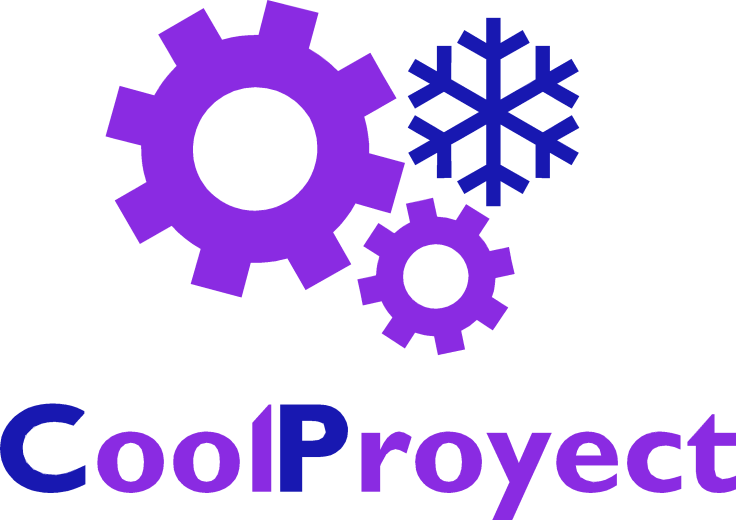 informe DE RESULTADOS de cálculo de necesidades frigoríficas“industria cárnica”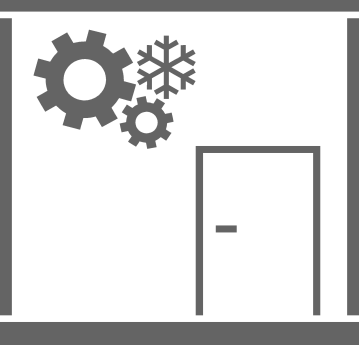 CoolProRoomResultadosCámara de refrigerados Nº1Resultados de cálculo• Horas diarias de funcionamiento instalación (h/día): 18• Factor de seguridad (%): 10	• Potencia frigorífica cámara (W): 8679,41	• Tiempo de enfriamiento (h): 4,23Recomendaciones de diseño• Tª cámara (ºC): 4	• H.R. cámara (%): 90	• ΔT evaporador ventilado (K): 6	• ΔT evaporador estático (K): 10Resultados de cálculoSensiblesLatentes% del totalA. Cargas térmicas a través de cerramientos (W)1050-17,00B. Cargas térmicas por infiltraciones (W)3501808,58C. Cargas térmicas por renovación aire (W)2201165,44D. Cargas térmicas por enfriamiento producto (W)3136-50,76E. Cargas térmicas por respiración producto (W)55-0,89F. Cargas térmicas por ocupación personas (W)37150,84G. Cargas térmicas por iluminación (W)13-0,21H. Cargas térmicas por ventiladores evaporador (W)256-4,14I. Cargas térmicas por desescarche evaporador (W)192-3,11J. Otras cargas térmicas (W)558-9,03Carga térmica total sensible (W)586794,97Carga térmica total latente (W)3315,03Carga térmica total (W)61786178100